MR.YAM 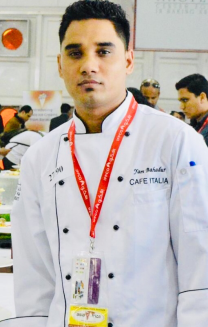 Bur Dubai UAEEmail add: yam-397803@gulfjobseeker.com 		OBJECTIVES:	Looking for a challenging career and a suitable position in your organization where I can have a great opportunity to develop my career and accessible track to use my utility skills and knowledgeCurrently working as a Kitchen Crew from-past 6 month to till now ( I am on visit visa )in this timeLevel café: Working as a Demi Chef Di Party ai Level Café in Alain  from nov 2018to till now .March 4 2013 up to PRESENTDUBAI MALLCOMMI 1Prepare pizzas, breads and other pastas as requested by customers
Prepare dough by kneading and stretching as required
Add toppings according to order slips
Manage pizza time in the oven
Deliver pizza to the counter or the customer when needed
Slice pizza according to size and customer specifications
Assist in cleaning workplaces
Assist in maintaining utensils and equipmentGELATO ITALIAN RESTAURANT:February 2,2012 to March 3, 2013COMMI 1Prepares and services all food items according to Gelato Italian Restaurant recipes and standardsEnsures consistency in taste and presentation of all food items.Maintains daily mis-en-place and prepares certain food items for the following days dutiesHas the ability and flexibility to work in all areas of the kitchen such as  hot & cold line,Has the ability and flexibility to be scheduled for opening and closing shifts in the Café Restaurant and Production as well as weekends.Ensure freshness of food and ingredients by checking for quality, keeping track of old and new items, and rotating stock.Inspect and clean food preparation areas, such as equipment and work surfaces, or serving areas to ensure safe and sanitary food-handling practices.Ensure food is stored and cooked at correct temperature by regulating temperature of ovens, broilers, grills, and roasters.Monitors related equipment, reporting any problems or inconsistencies to the Sous ChefAssumes responsibilities of the Chef de Partie in their absencePerforms other related duties as requiredCAFE ITALIAN PIZZERIA RESTAURANTBAHRAINCOMMIPAPA JONESH RESTAURANTBAHRAINCOMM1TRAININGBasics Computer Training.Food Hygiene Training.Basics Cook Training.SKILL SUMMARY:Have an outgoing and pleasant personality to interacting people.Outstanding capability to perform strong physical task while required.Extensive knowledge of Food and Beverages preparation.Excellent coordination with colleagues and superior.Good ability to lead and motivate the staffs.Fluent and polite communication.Efficient knowledge in Italian foods and pastry items.MERIT/AWARDEMIRATES CULINARY GUILDCHICKEN PRACTICAL COOKERY (2016)SHARAF HOSPITALITYEMPLOYEE OF THE MONTHEDUCATIONAL BACKGROUND:Secondary level passed.PERSONAL INFORMATION:	Date of Birth: January 28, 1986	Civil Status: Married	Expected Employment Status: Full time	Language: English, Hindi, Nepali and basic Arabic	Sex: male	Nationality: Nepalese		I hereby certify that the above information is true and correct to the best of my 			knowledge and belief.MR. YAM 